						       Приложение к Приказу от 17.09.2021г. №170905/21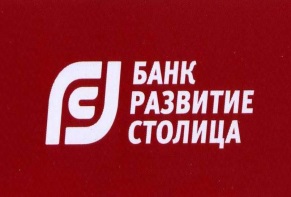 Договор о предоставлении услуги «QR-оплата»для проведения расчетов по переводам физических лиц в пользу торгово-сервисных предприятий с использованием Системы быстрых платежейАкционерное общество Банк «Развитие-Столица», сокращенное наименование АО Банк «Развитие-Столица», именуемое в дальнейшем «Банк», с одной стороны, и Предприятие с другой стороны, совместно именуемые «Стороны», заключили настоящий Договор о предоставлении услуги «QR-оплата» для проведения расчетов по переводам физических лиц в пользу торгово-сервисных предприятий с использованием Системы быстрых платежей (далее – Договор) о нижеследующем:1. ТЕРМИНЫ И ОПРЕДЕЛЕНИЯДля целей настоящего Договора Стороны используют следующие термины и определения: АПК – аппаратно-программный комплекс, в том числе чат-бот платежной системы «Золотая Корона», в устанавливаемом на АПК Предприятия приложении Telegram, обеспечивающий в целях настоящего Договора возможность проведения Переводов C2B, а также обмена информацией по Переводам C2B между Предприятием и Банком посредством информационно-телекоммуникационной сети Интернет (сеть Интернет). АПК Предприятия – программное обеспечение информационных систем Предприятия, серверное и коммуникационное оборудование, специализированное кассовое оборудование, платёжные терминалы или иное оборудование, обеспечивающее в целях настоящего Договора возможность проведения Переводов C2B и обмена информацией по Переводам С2B между Предприятием и Банком посредством сети Интернет. Заявление – Заявление о присоединении к Договору о предоставлении услуги «QR-оплата» для проведения расчетов по переводам физических лиц в пользу торгово-сервисных предприятий с использованием Системы быстрых платежей  (Приложение № 1 к Договору). Заявка №1 - Заявка на регистрацию/изменение параметров торгово-сервисного предприятия для получения услуги «QR-оплата» (Приложение №2 к Договору) Заявка №2 - Заявка торгово-сервисного предприятия на доступ к АПК для получения услуги «QR-оплата» (Приложение №3 к Договору). Индивидуальные предприниматели - граждане, которые в соответствии со статьей 23 Гражданского кодекса Российской Федерации вправе заниматься предпринимательской деятельностью без образования юридического лица.Интернет-магазин – программно-аппаратный комплекс, принадлежащий Предприятию в сети Интернет, с помощью которого Предприятие предоставляет Покупателям возможность совершать оплату товаров (работ/услуг) посредством осуществления Переводов C2B. Комиссия – денежная сумма, уплачиваемая Предприятием Банку за проведение расчетов по Переводам С2В. ОПКЦ СБП – Операционный и платежный клиринговый центр СБП (Акционерное общество «Национальная система платежных карт»). Перевод C2B – оплата Покупателем товаров (работ/услуг) посредством безналичного перевода денежных средств на Счёт Предприятия с использованием СБП по QR-коду, в том числе по Платежной ссылке СБП.Платежная ссылка СБП – ссылка, формируемая ОПКЦ СБП Участнику СБП, с реквизитами, необходимыми для совершения операции СБП перевода С2В.Перевод В2С - возврат Предприятием денежных средств Покупателю, полученных в результате совершения перевода с использованием СБП С2В, и иные операции от Предприятия Покупателю, предусмотренные настоящим Договором.Подозрительная (мошенническая) операция - перевод с использованием СБП, имеющий признаки его осуществления без согласия Покупателя/Предприятия, или перевод СБП, фактической целью которого является только получение сведений о Покупателе/Предприятии, который может использоваться в дальнейшем для осуществления перевода СБП без согласия Покупателя/Предприятия или иных недобросовестных практик. Признаки осуществления перевода денежных средств без согласия клиента устанавливаются Банком России и размещаются на его официальном сайте в информационно-телекоммуникационной сети «Интернет».Покупатель – физическое лицо, осуществляющее Перевод С2В. Предприятие – юридическое лицо (кроме кредитных организаций), индивидуальный предприниматель или самозанятый, осуществляющее (-ий) продажу товаров (выполнение работ, предоставление услуг) физическим лицам, зарегистрированное (-ый) в ОПКЦ СБП в качестве получателя Переводов C2B.Самозанятые - физические лица и индивидуальные предприниматели, являющиеся налогоплательщиками налога на профессиональный доход в соответствии с Федеральным законом  «О проведении эксперимента по установлению специального налогового режима «Налог на профессиональный доход» № 422-ФЗ от 27.11.2018.Сайт Банка – официальный сайт Банка в сети Интернет, расположенный по электронному адресу www.dcapital.ru. Система быстрых платежей (СБП) – сервис быстрых платежей платёжной системы Банка России в соответствии с Положением Банка России «О платежной системе Банка России» №732-П от 24.09.2020.Счет – расчетный/текущий счет Предприятия в валюте Российской Федерации, открытый в Банке. Тарифы – действующие в Банке Тарифы для юридических лиц (кроме кредитных организаций), индивидуальных предпринимателей и самозанятых при осуществлении переводов денежных средств физическими лицами в пользу торгово-сервисных предприятий (ТСП) с использованием Системы быстрых платежей (СБП)  (Приложение №6 к Договору). ТСП (Торгово-сервисное предприятие) - имущественный комплекс, используемый для реализации товаров (работ, услуг) юридическим лицом, индивидуальным предпринимателем и самозанятым, установившим договорные взаимоотношения с Банком в целях перевода денежных средств за реализуемые Плательщикам товары (работы, услуги) с использованием СБП. QR-код – двумерный графический код, сформированный по стандартам СБП и предназначенный для оплаты физическими лицами товаров (работ/услуг), приобретаемых у Предприятия, в том числе: Статический QR-код - многоразовый код, который используется для всех покупок в ТСП, при этом сумма покупки содержится в коде, либо вводится Покупателем вручную.  Динамический QR-код - одноразовый код, который присваивается каждой конкретной покупке и содержит сумму к оплате. 2. ПРЕДМЕТ ДОГОВОРА2.1. Настоящий Договор регулирует отношения между Банком и Предприятием при предоставлении услуги «QR-оплата» для проведения расчетов по переводам физических лиц в пользу торгово-сервисных предприятий с использованием Системы быстрых платежей по QR-коду, в том числе по Платежной ссылке СБП. 2.2. Предприятие обязуется предоставлять Покупателям возможность оплачивать товары (работы, услуги) с использованием СБП и QR-кода, в том числе по Платежной ссылке СБП, в соответствии с порядком, установленным настоящим Договором. 2.3. Банк обязуется: - организовать регистрацию Предприятия, его Счета (Счетов) и ТСП в ОПКЦ СБП на основании предоставленных в Банк Заявления (Приложение №1 к Договору) и Заявки №1 (Приложение №2 к Договору);- организовать регистрацию QR-кодов в НСПК; - предоставить доступ к АПК на основании Заявки №2 (Приложение №3 к Договору);- осуществлять зачисление денежных средств по Переводам С2В, совершенным в пользу Предприятия и на его Счет Предприятия в порядке, предусмотренном настоящим Договором. 3. ОБЩИЕ ПОЛОЖЕНИЯ3.1. Настоящий Договор заключается в форме договора присоединения в соответствии со статьей 428 Гражданского кодекса РФ. Банк с целью ознакомления Предприятия с Договором и Тарифами публикует соответствующую информацию на Сайте Банка. 3.2. Заключение Договора осуществляется путем присоединения Предприятия к изложенным в Договоре условиям на основании Заявления, составленного в двух экземплярах (по одному для каждой из Сторон) на бумажном носителе по форме Приложения № 1 к Договору.3.3. Договор считается заключенным на неопределенный срок с даты акцепта (подписания) Банком Заявления (Приложение № 1 к настоящему Договору). Предоставление Предприятию услуги «QR-оплата» осуществляется до даты расторжения/прекращения Договора банковского счета, заключенного с Банком.3.4. Договор может быть заключен при условии наличия или одновременного открытия в Банке расчетного счета Предприятия в валюте Российской Федерации. Банк открывает расчетный счет Предприятию после предоставления Предприятием в Банк всех сведений и документов, установленных законодательством РФ и требованиями Банка России, необходимых для открытия расчетного счета. Перечень документов размещен на Сайте Банка. 3.5. В целях осуществления расчетов по операциям, совершенным с использованием СБП, Банк осуществляет регистрацию Предприятия, его ТСП и Счета (Счетов) в ОПКЦ СБП на основании Заявки №1 (Приложение №2). 3.6. Банк производит зачисление денежных средств Предприятию по Переводам C2B на Счет Предприятия ежедневно в режиме близком к реальному времени. При этом Банк не несет ответственности за случаи задержки зачисления суммы Перевода C2B, возникшей не по вине Банка.Банк производит перечисление Предприятию денежных средств по реквизитам Предприятия, указанным в Заявке №1. Денежные средства, причитающиеся Предприятию, перечисляются Банком отдельными суммами по каждому Переводу C2B.Настоящим Предприятие поручает Банку производить списание денежных средств в случаях, предусмотренных разделом 6 настоящего Договора, со Счета Предприятия из имеющихся и/или поступающих на них денежных средств на основании платежного требования с заранее данным акцептом Предприятия, инкассового поручения, платежного или банковского ордера. Указанное в настоящем пункте поручение является заранее данным акцептом Предприятия и предусматривает возможность частичного исполнения распоряжения Банка. В целях исполнения настоящего поручения Предприятие предоставляет Банку право на составление расчетных документов от его имени.3.7. Внесение изменений и дополнений в Договор и Тарифы (Приложение №6 к Договору) осуществляется Банком с обязательным уведомлением Предприятия за 10 (десять) рабочих дней до даты вступления в силу такого изменения путем размещения информации на стендах в офисах Банка и/или на сайте Банка в информационно-телекоммуникационной сети Интернет, заключение дополнительного соглашения к Договору между Сторонами в этом случае не требуется. 3.8 Размер, порядок и форма взимания Комиссии, установленный Приложением №6 к Договору, может быть изменен по взаимному согласию Сторон, что оформляется в виде дополнительного соглашения к Договору. 3.9. Факт подключения АПК Предприятия к АПК и готовности к эксплуатации, а также к оказанию услуг в рамках настоящего Договора подтверждается подписанием Сторонами Акта ввода в эксплуатацию (Приложение №5 к настоящему Договору).4. ПРАВА И ОБЯЗАННОСТИ БАНКА4.1. Банк имеет право: 4.1.1. Списывать суммы Комиссий по Переводам С2В со Счета Предприятия на условиях заранее данного Предприятием акцепта в день зачисления денежных средств, поступивших по Переводам С2В на Счет Предприятия, в соответствии с условиями договора банковского счета, Тарифами и условиями настоящего Договора. Требовать от Предприятия как до, так и после расторжения Договора возмещения сумм возвращенных переводов (Переводов В2С) и/или Комиссий за пользование СБП в соответствии с Тарифами.4.1.2. Приостанавливать Переводы C2B в адрес Предприятия при выявлении признаков совершения операций без согласия Покупателя, в том числе при поступлении в Банк от ОПКЦ СБП уведомления о Подозрительных (мошеннических) операциях Переводов С2B. 4.1.3. Вносить изменения и дополнения в Договор и Тарифы в порядке и сроки, указанные в п. 3.7 Договора.4.1.4. Привлекать технологических партнеров для обеспечения информационного и программного взаимодействия в процессе осуществления переводов С2В. 4.1.5. Приостанавливать Предприятию доступ к операциям B2C, если у Банка отсутствует возможность для списания со Счета (отсутствие или недостаточность средств, арест или приостановление операций по Счету на основании решений налоговых, таможенных, судебных органов) суммы возвращенного перевода (Перевод В2С) и/или Комиссии в соответствии с Тарифами.4.1.6. После предварительного предупреждения приостановить предоставление Предприятию доступ к операциям B2C, в том числе Банк вправе отказать Предприятию в приеме от него распоряжений в электронном виде на проведение операции по счетам, подписанных электронной подписью, без объяснения причин. 4.1.7. Запрашивать у Предприятия документы и информацию, а также иные сведения, необходимые в соответствии с требованиями законодательства Российской Федерации. 4.2. Банк обязан: 4.2.1. Обеспечить Предприятию доступ к АПК, необходимый для проведения Переводов С2B в Интернет-магазине/АПК Предприятия, на основании Заявки №2, полученной от Предприятия (Приложение №3 к Договору). 4.2.2. В течение 5 (пяти) рабочих дней с даты заключения настоящего Договора: 4.2.2.1. Предоставить в ОПКЦ СБП данные, необходимые для регистрации Предприятия, его ТСП и Счетов. 4.2.2.2. Сообщить Предприятию о результатах регистрации в ОПКЦ СБП, направив сообщение на адрес электронной почты, указанный в Заявке №1 к настоящему Договору. 4.2.3. Организовать регистрацию Динамических и Статических QR-кодов для ТСП Предприятия в ОПКЦ СБП в режиме близком к реальному времени посредством электронного взаимодействия АПК с Интернет-магазином/АПК Предприятия и сообщать результат регистрации Предприятию, включая значение Динамического QR-кода. 4.2.4. Зачислять денежные средства по Переводам С2В на Счет в соответствии с реквизитами, определенными Предприятием при регистрации Предприятия, его Счета (Счетов) и QR-кода в ОПКЦ СБП, в том числе по Платежной ссылке СБП в режиме, близком к реальному времени.4.2.5. Информировать Предприятие о результатах Переводов C2В в режиме, близком к реальному времени, посредством технологического взаимодействия АПК с АПК Предприятия. 4.2.6. Информировать Предприятие о поступлении денежных средств по Переводам C2B путем предоставления выписки по Счету Предприятия, в порядке, установленном договором банковского счета.5. ПРАВА И ОБЯЗАННОСТИ ПРЕДПРИЯТИЯ5.1. Предприятие имеет право: 5.1.1. Осуществлять регистрацию QR-кодов в ОПКЦ СБП посредством электронного взаимодействия с АПК по предоставленному Банком либо согласованному Банком протоколу  взаимодействия. 5.1.2. Предъявлять Покупателю для оплаты Статический и/или Динамический QR-код, в том числе Платежную ссылку СБП, любым удобным способом. 5.1.3. Обращаться в Банк с целью получения информации в порядке инструктажа и консультационной поддержки по вопросам проведения операций по Переводам С2В и B2C. 5.2. Предприятие обязано: 5.2.1. Оплачивать услуги Банка по Договору в порядке, указанном в разделе 6 настоящего Договора. 5.2.2. Обеспечить наличие денежных средств на Счете Предприятия в размере, достаточном для списания Комиссии в соответствии с п. 6.1 настоящего Договора, а также контролировать соответствие суммы возвращаемого перевода и текущего остатка на Счете и осуществлять платеж только в пределах этого остатка.5.2.3. Иметь все требуемые законодательством РФ документы, необходимые для осуществления на законных основаниях своей деятельности, касающейся предмета настоящего Договора. 5.2.4. Обеспечить возможность технологического взаимодействия АПК Предприятия с АПК, для проведения Переводов C2B в соответствии с Приложением №4 к настоящему Договору. 5.2.5. Предоставить Покупателям возможность совершать Переводы С2В в течение всего рабочего времени Предприятия. 5.2.6. При оплате с использованием СБП по QR- коду, в том числе по Платежной ссылке СБП, предоставлять Покупателям полный набор существующих у Предприятия товаров (работ/услуг) по ценам, не превышающим цены Предприятия на эти же товары (работы/услуги), и на тех же условиях, что и при оплате другим способом. 5.2.7. Осуществлять возврат Покупателю денежных средств, в случае возврата Покупателем приобретенных товаров (отказа от работ/услуг), оплаченных ранее через Перевод С2В, любым способом, в том числе через СБП. 5.2.8. Не проводить любую неправомерную операцию в случае, если Предприятию было известно или должно было быть известно о ее неправомерности. 5.2.9. Не взимать явные или скрытые комиссии и любые дополнительные платы при совершении операции Перевода C2B. 5.2.10. Не вносить изменения в настройки параметров АПК Предприятия в рамках технологического взаимодействия с АПК, осуществленные согласно Приложению №4 к настоящему Договору, после подписания Акта ввода в эксплуатацию (по форме Приложения №5 к настоящему Договору). 5.2.11. Информировать незамедлительно Банк обо всех изменениях реквизитов Предприятия, в том числе указанных в Заявке, путем предоставления в Банк актуальных /подтверждающих изменения документов, новой Заявки. 5.2.12. Ежедневно любым доступным ему способом, самостоятельно или через уполномоченных лиц, обращаться в Банк и/или на официальный Сайт Банка в сети Интернет, для получения сведений о новой редакции, о внесенных изменениях и (или) дополнениях в Договор и (или) Тарифы.5.2.13. Предоставлять Банку необходимые документы и информацию, требуемые в соответствии с законодательством Российской Федерации.6. ФИНАНСОВЫЕ УСЛОВИЯ6.1. За проведение расчетов по Переводам С2В при реализации Предприятием товаров (работ/услуг) Предприятие уплачивает Банку Комиссию. Комиссия устанавливается в соответствии с Тарифами и фиксируется в Приложении №6 к настоящему Договору. Размер Комиссии, зафиксированный в Приложении №6 к Договору, может быть изменен по инициативе Банка в порядке, предусмотренном п. 3.7 настоящего Договора. 6.2. Комиссия по операциям Переводов C2B списывается Банком со Счета Предприятия на условиях заранее данного Предприятием акцепта ежедневно в текущем дне расчетным документом на общую сумму, рассчитанную от суммы каждого Перевода C2B, зачисленной на Счет в течение текущего дня. Предприятие подтверждает, что дает Банку заранее данный акцепт, предусматривающий возможность частичного исполнения расчетного документа, на списание Комиссии и суммы Перевода В2С с расчетного счета Предприятия без дополнительного распоряжения Предприятия (заранее данный акцепт) на период действия Договора.6.3. В случае отсутствия на Счете Предприятия денежных средств, подлежащих списанию согласно п. 6.2 настоящего Договора, Предприятие, по требованию Банка, обязуется не позднее 3 (трех) рабочих дней со дня получения данного требования, перечислить комиссию по операциям и сумму возврата по реквизитам, указанным Банком.7. ОТВЕТСТВЕННОСТЬ СТОРОН7.1. В случае невыполнения или ненадлежащего выполнения своих обязательств одной из Сторон, другая Сторона имеет право потребовать от виновной Стороны исполнения принятых на себя обязательств по настоящему Договору, а также возмещения причиненного ей ущерба. 7.2. В случае неисполнения или ненадлежащего исполнения Сторонами своих обязательств, ответственность за которые не установлена настоящим Договором, Стороны несут ответственность в соответствии действующим законодательством РФ. 7.3. Банк не несет ответственность за сбои в работе почты, Интернета, сетей связи, используемых Предприятием. 7.4. Банк не несет ответственности в случае возникновения у Предприятия убытков и иных неблагоприятных последствий, возникших в силу действий третьих лиц, в том числе Банк не несет ответственности за убытки или неблагоприятные для Предприятия последствия из-за возможных ошибок и задержек при прохождении платежей. Банк не несет ответственности, если Предприятие не ознакомилось с информацией об изменении условий Договора и/или Тарифов, опубликованной в порядке и в сроки, установленные настоящими Договором.7.5. Банк не несет ответственности за правильность и достоверность информации, содержащейся в Заявлении, Заявке №1 и Заявке №2, а также в иных документах, предоставленных Предприятием. 7.6. Предприятие согласно с тем, что в своей деятельности Банк руководствуется стандартами и правилами СБП и ОПКЦ СБП. 7.7. Банк освобождается от имущественной ответственности в случае технических сбоев (отключение либо повреждение электропитания и сетей связи, технические сбои в ОПКЦ СБП), а также иных непредвиденных обстоятельств, повлекших за собой нарушение работы АПК и невыполнение Банком условий Договора и/или причинение каких-либо убытков Предприятию, в случае если указанные сбои возникли не по вине Банка и по независящим от него причинам, либо Банком были предприняты все исчерпывающие меры, необходимые для предотвращения таких сбоев.8. КОНФИДЕНЦИАЛЬНОСТЬ8.1. Стороны принимают на себя обязательство не разглашать полученную в ходе исполнения настоящего Договора конфиденциальную информацию, составляющую коммерческую и/или банковскую тайну одной из Сторон, и сохранять эту информацию в тайне от любых третьих лиц. 8.2. Под конфиденциальной информацией, составляющей коммерческую и/или банковскую тайну, в настоящем Договоре понимаются не являющиеся общедоступными сведения о технологии электронных платежей, а также сведения об управлении, финансовой и иной деятельности каждой из Сторон, разглашение которых может привести к возникновению убытков и/или негативно повлиять на деловую репутацию любой из Сторон, включая (но не ограничиваясь):  информацию о составе, конфигурации, особенностях и возможностях технических и программных средств Сторон;  любую информацию о финансовом положении Сторон;  информацию о тарифной и кредитной политиках Сторон;  сведения о методике и содержании информационного обмена между Сторонами;  персональные данные представителей Сторон. 8.3. Стороны обязуются сохранять конфиденциальность в отношении условий настоящего Договора и не разглашать их любым третьим лицам, за исключением письменного разрешения, а также случаев, предусмотренных действующим законодательством РФ. 8.4. В целях заключения и исполнения настоящего Договора Стороны обязуются производить обработку персональных данных в соответствии с требованиями Федерального закона от 27.07.2006 № 152-ФЗ «О персональных данных». Сторона вправе сообщать другой Стороне персональные данные своих работников только с их письменного согласия. В случае получения от другой Стороны персональных данных работников этой другой Стороны получающая Сторона обязана использовать эти персональные данные лишь в целях, для которых они сообщены, а также соблюдать режим секретности (конфиденциальности) в отношении полученных персональных данных.9. ФОРС-МАЖОР9.1. Каждая из Сторон освобождается от ответственности за частичное или полное неисполнение обязательств по настоящему Договору, если это неисполнение явилось следствием обстоятельств непреодолимой силы, которые Сторона не могла ни предвидеть, ни предотвратить разумными мерами (форс-мажор). К таким обстоятельствам относятся: неполадки в линиях связи и сбои в работе систем, наводнение, пожар, землетрясение и иные стихийные бедствия, а также война или военные действия, акты или действия органов государственной власти и/или управления неиндивидуального характера, повлекшие за собой невозможность исполнения своих обязательств по настоящему Договору, а также любые другие обстоятельства вне разумного контроля Сторон. 9.2. При наступлении и прекращении указанных в п. 9.1 настоящего Договора обстоятельств Сторона, для которой создалась невозможность исполнения ее обязательств по настоящему Договору, должна в течение 3 (трех) рабочих дней уведомить об этом другую Сторону в письменном виде. Извещение должно содержать данные о характере обстоятельств, а также, по возможности, оценку их влияния на возможность исполнения Стороной своих обязательств по настоящему Договору. 9.3. При отсутствии своевременного письменного уведомления, предусмотренного в п. 9.2 настоящего Договора, Сторона обязана возместить другой Стороне убытки, причиненные несвоевременным уведомлением или его отсутствием. В случае если указанные в п. 9.1 настоящего Договора обстоятельства длятся более 3 (трех) месяцев, любая из Сторон вправе расторгнуть настоящий Договор в одностороннем внесудебном порядке.10. УРЕГУЛИРОВАНИЕ РАЗНОГЛАСИЙ И РАССМОТРЕНИЕ СПОРОВ10.1. Стороны договариваются, что все споры, возникающие в процессе исполнения Договора, будут разрешаться путем переговоров между Сторонами на основе доброй воли и взаимопонимания. В случае возникновения претензий относительно исполнения одной Стороной своих обязательств по настоящему Договору другая Сторона направляет претензию в письменной форме. Срок рассмотрения претензий по настоящему Договору – 5 (Пять) рабочих дней с момента получения претензии, но не более 10 (Десяти) рабочих дней с момента направления претензии.10.2. В случае невозможности разрешения возникших споров и разногласий путем переговоров они подлежат рассмотрению в Арбитражном суде города Москвы в соответствии с действующим законодательством РФ.11. ПОРЯДОК РАСТОРЖЕНИЯ ДОГОВОРА11.1. Настоящий Договор расторгается в случае одностороннего отказа Стороны настоящего Договора от исполнения Договора, расторжения/прекращения договора банковского счета в соответствии с гражданским законодательством, а также по решению суда. 11.2. В случае закрытия расчетного счета, открытого в Банке, предоставление услуги «QR-оплата» прекращается, и настоящий Договор считается расторгнутым.11.3. Предприятие имеет право в одностороннем внесудебном порядке отказаться от исполнения настоящего Договора: 11.3.1. письменно уведомив об этом Банк не позднее 30 (тридцати) календарных дней до планируемой даты отказа от исполнения Договора, 11.3.2. после уведомления Банком в соответствии с п. 3.7. настоящего Договора и несогласии с изменением размера Комиссии по инициативе Банка (в том числе при изменении Тарифов), уведомив об этом Банк. Указанное уведомление должно быть направлено по почте заказным письмом с уведомлением о вручении по адресу Банка. 11.4. Банк имеет право досрочно в одностороннем внесудебном порядке отказаться от исполнения настоящего Договора, письменно уведомив об этом Предприятие за 30 (тридцать) календарных дней до планируемой даты отказа от исполнения Договора. Указанное уведомление должно быть направлено по почте заказным письмом с уведомлением о вручении по адресу регистрации Предприятия либо по адресу электронной почты, либо с использованием иных средств связи и доставки, обеспечивающих фиксирование такого уведомления и получения Банком подтверждения о его вручении Предприятию. 11.5. Банк прекращает проведение Переводов С2В c даты получения письменного уведомления от Предприятия о намерении отказаться от исполнения настоящего Договора, либо по истечении 30 (тридцати) календарных дней с даты направления Банком аналогичного уведомления Предприятию, в зависимости от того, какое из условий наступит раньше. 12. ЗАКЛЮЧИТЕЛЬНЫЕ ПОЛОЖЕНИЯ12.1. Стороны соглашаются, что источниками правового регулирования отношений Сторон в рамках настоящего Договора являются настоящий Договор, действующее законодательство РФ, а также правила, стандарты и рекомендации ОПКЦ СБП, если они не противоречат действующему законодательству РФ.13. ПРИЛОЖЕНИЯ К ДОГОВОРУПриложение № 1. Заявление о присоединении к Договору о предоставлении услуги «QR-оплата» для проведения расчетов по переводам физических лиц в пользу торгово-сервисных предприятий с использованием Системы быстрых платежей.Приложение №2. Заявка №1 на регистрацию/изменение параметров торгово-сервисного предприятия для получения услуги «QR-оплата». Приложение №3. Заявка №2 торгово-сервисного предприятия на доступ к АПК для получения услуги «QR-оплата». Приложение № 4. Порядок технологического взаимодействия Предприятия с Банком. Приложение № 5. Акт ввода в эксплуатацию.Приложение № 6. Тарифы АО Банк «Развитие-Столица» для юридических лиц (кроме кредитных организаций), индивидуальных предпринимателей и самозанятых при осуществлении переводов денежных средств физическими лицами в пользу торгово-сервисных предприятий (ТСП) с использованием Системы быстрых платежей (СБП).14. ИНФОРМАЦИЯ О БАНКЕ АО Банк «Развитие-Столица»105064, г. Москва, Нижний Сусальный пер., д. 5, стр. 15Номер корреспондентского счета: 30101810000000000984Наименование учреждения Банка России: ГУ Банка России по ЦФОБИК	044525984ОГРН	1027739067861 от 14.08.2002г.ИНН	7709345294ОКВЭД	 64.19ОКПО	29304075КПП	770901001Приложение № 1 к Договору о предоставлении услуги «QR-оплата» для проведения расчетов по переводам физических лиц в пользу торгово-сервисных предприятий с использованием Системы быстрых платежейЗаявление о присоединениик Договору о предоставлении услуги «QR-оплата» для проведения расчетов по переводам физических лиц в пользу торгово-сервисных предприятий с использованием Системы быстрых платежей Полное наименование Клиента/ ФИО Клиента_____________________________________________________________________________________________________________________                   (в соответствии с учредительными документами ЮЛ/документом, удостоверяющим личность, индивидуального предпринимателя, самозанятого)Адрес регистрации (в соответствии с выпиской ЕГРЮЛ/ЕГРИП/ документом, удостоверяющим личность) ________________________________________________________________________________________________ИНН ___________________, ОГРН/ОГРНИП _________________, Дата государственной регистрации ________ Телефон: __________________________________,  e-mail___________________________________________ настоящим заявляет о присоединении к действующей редакции Договора о предоставлении услуги «QR-оплата» для проведения расчетов по переводам физических лиц в пользу торгово-сервисных предприятий с использованием Системы быстрых платежей (далее – Договор) в порядке, предусмотренном ст. 428 Гражданского кодекса Российской Федерации для договора присоединения. Все положения Договора, а также действующие в Банке правила и требования к проведению расчетов по переводам с использованием Системы быстрых платежей (далее – СБП) разъяснены в полном объеме. В рамках исполнения Договора в АО Банк «Развитие-Столица» установлено, что перечисление денежных средств по переводам С2В осуществляется на счет в рублях РФ _______________________________________, открытый в Банке. Настоящим подтверждаем, что ознакомились с действующей редакцией Договора, размещенного на сайте Банка в сети Интернет www.dcapital.ru, и подтверждаем, что понимаем текст Договора, выражаем свое согласие с ним и обязуемся выполнять. Настоящим заверяем, что информация, представленная в Заявлении верна, с Тарифами АО Банк «Развитие-Столица» (Приложение №6 к Договору) ознакомлены и обязуемся их выполнять. Подтверждаем, что сведения о Клиенте, указанные в настоящем заявлении, действительны и достоверны. Обо всех изменениях данных, указанных в настоящем заявлении, обязуемся немедленно Вас извещать в письменной форме. Принимаем на себя всю ответственность за возможные неблагоприятные последствия, связанные с задержкой получения Банком такого извещения.Выражаем согласие на сбор, накопление, хранение, обновление и передачу сведений о себе в АО «НСПК», Участникам СБП, клиентам Участников СБП (Плательщику) в соответствии с Федеральным законом №152-ФЗ от 27.07.2006 «О персональных данных». Отметки БанкаСотрудникКлиентского департамента ______________________/________________________/_______________________/                                                                                  (ФИО)                                           (подпись)                                                 (дата)СотрудникОтдела открытия счетов   ______________________/________________________/_______________________/М.П.                                                           (ФИО)                                               (подпись)                                                 (дата)Приложение № 2 к Договору о предоставлении услуги «QR-оплата» для проведения расчетов по переводам физических лиц в пользу торгово-сервисных предприятийс использованием Системы быстрых платежейОтметки Банка Приложение № 3 к Договору о предоставлении услуги «QR-оплата» для проведения расчетов по переводам  физических лиц в пользу торгово-сервисных предприятий с использованием Системы быстрых платежейОтметки БанкаПриложение №4 к Договору о предоставлении услуги «QR-оплата» для проведения расчетов по переводам физических лиц в пользу торгово-сервисных предприятийс использованием Системы быстрых платежейПорядок технологического взаимодействия Предприятия с БанкомПредприятие может осуществлять информационное и технологическое взаимодействие с Банком  при проведении расчётов с использованием СБП по одному или одновременно по обоим из следующих вариантов:Через чат-бот в приложении Telegram (Telegram-бот), установленном на мобильном устройстве предприятия.Через специализированный программный интерфейс (API) для ТСП, предназначенный для подключения АПК Предприятия к АПК.Функции, доступные в Telegram-боте:Запрос на генерацию Динамического QR-кода/Платежной ссылки СБП.Проверка статуса оплаты Динамического QR-кода/Платежной ссылки СБП.Частичный или полный возврат по ранее оплаченному QR-коду.Просмотр списка зарегистрированных QR-кодов.Функции, доступные в API для ТСП:Запрос на генерацию Динамического QR-кода/Платежной ссылки СБП.Проверка статуса оплаты Динамического QR-кода/Платежной ссылки СБП.Частичный или полный возврат по ранее оплаченному QR-коду.Просмотр статуса инициированной операции возврата.Банк оставляет за собой право изменять состав функций, доступных в Telegram-боте и API для ТСП, и порядок их работы.Для получения или изменения доступа к Telegram-боту Предприятие:Устанавливает на мобильном устройстве Предприятия приложение Telegram, если оно не было ранее установлено.Подключает в приложении Telegram чат-бот @sbp_cft_bot, если он не был ранее подключен.Направляет в Банк Заявку на доступ к АПК (Приложение №3 к Договору) с указанием индентификатора, присвоенного чат-ботом мобильному устройству Предприятия.Банк, на основании полученной от Предприятия Заявки на доступ к АПК, выполняет настройку доступа к функционалу Telegram-бота. Каждому устройству доступ может быть предоставлен к одной или более паре ТСП-Счёт для генерации QR-кодов.7. Для подключения АПК Предприятия к АПК через API для ТСП в процессе переговоров о порядке подключения АПК Предприятия к АПК представители Банка и Предприятия обмениваются контактными данными (включая номер телефона, адрес электронной почты) технических специалистов, ответственных за настройку и тестирование технологического взаимодействия (далее – Уполномоченный работник). Уполномоченные работники согласовывают между собой безопасный канал обмена информацией.8. После регистрации Предприятия, Счёта, ТСП в ОПКЦ СБП, Уполномоченный сотрудник Банка направляет Уполномоченному сотруднику Предприятия на его адрес электронной почты, Описание API для ТСП, Параметры подключения к тестовому стенду «Песочница», Порядок подключения к стенду «Песочница» и самотестирования платежей и возвратов c2b СБП для отработки взаимодействия АПК Предприятия с АПК. 9. Предприятие самостоятельно либо с привлечением сторонней организации выполняет настройки программного обеспечения АПК Предприятия, позволяющие производить информационный обмен между АПК Предприятия и АПК, в соответствии с предоставленной документацией. По возникающим вопросам Предприятие обращается к Уполномоченному сотруднику Банка.10. После настройки программного обеспечения АПК Предприятия и успешного прохождения самотестирования, Предприятие уведомляет Уполномоченного сотрудника Банка о завершении самотестирования. Уполномоченный сотрудник Банка в течение 3 (трёх) рабочих дней после получения уведомления о завершении самотестирования направляет Предприятию инструкции по формированию и представлению в Банк запроса  на создание TLS-сертификата Предприятия (далее – Запрос) и параметры промышленного подключения АПК Предприятия к АПК. 11. Предприятие формирует Запрос и направляет его в Банк посредством согласованного безопасного канала обмена информацией.12. Банк на основании Запроса, полученного от Предприятия, выпускает TLS-Сертификат Предприятия (далее – Сертификат) и направляет его Предприятию посредством согласованного безопасного канала обмена информацией.13. Полученный от Банка Сертификат Предприятие использует для защиты промышленного подключения АПК Предприятия к АПК.14. Предприятие обязано обеспечить сохранность и конфиденциальность полученных от Банка Сертификатов, и любых других переданных Банком данных, и несет за это ответственность, а также риск неблагоприятных последствий, которые могут возникнуть в случае нарушения указанного обязательства. Все действия, произведенные с использованием Сертификата после предоставления Банком соответствующих данных Предприятию, признаются действиями Предприятия. 15. До истечения срока действия Сертификата, Предприятие заблаговременно, но не позднее, чем за 14 (четырнадцать) календарных дней, запрашивает у Банка в порядке, указанном в п. 5 настоящего Порядка, новый Сертификат, а Банк предоставляет Сертификат в соответствии с п. 6 настоящего Порядка. 16. Предприятие в течение 2 (двух) недель после получения Сертификата уведомляет Банк о готовности к совместному с Банком проведению тестовых операций Перевода C2B и желаемую дату их проведения. 17. Банк согласовывает дату проведения тестовых операций Перевода C2B и информирует о ней Предприятие по адресу электронной почты, указанному в Заявлении, либо адресу Уполномоченного работника Предприятия. 18. Предприятие в согласованную дату проведения тестовых операций Перевода C2B совместно с Банком проводит: - проверку подключения АПК Предприятия к АПК; - ряд тестовых операций Перевода C2B. 19. Банк производит анализ совершенных тестовых операций Перевода C2B. В случае выявления ошибок производится их устранение и по согласованию с Предприятием назначается дата повторного тестирования. 20. При положительном результате тестирования взаимодействия АПК Предприятия с АПК и Предприятие подписывают Акт ввода в эксплуатацию (по форме Приложения № 4 к Договору).21. Все документы (информация), направленные с адреса электронной почты Предприятия, указанного в Заявлении, считаются направленными Уполномоченным лицом Предприятия. Все документы, направленные Банком на адрес электронной почты Предприятия, указанный в Заявлении, считаются предоставленными Предприятию. 22. Предприятие обязуется допускать к получению/отправке документов (информации) с адреса электронной почты Предприятия, указанного в Заявлении, только лиц, надлежащим образом уполномоченных Предприятием на получение/отправку соответствующих документов (информации).Приложение №5 к Договору о предоставлении услуги «QR-оплата» для проведения расчетов по переводам  физических лиц в пользу торгово-сервисных предприятийс использованием Системы быстрых платежейАкт ввода в эксплуатацию от «____»_________ 20___г.АО Банк «Развитие-Столица», именуемое в дальнейшем «Банк», в лице ______________________________________, ______________________________________, действующего(-ей) на основании __________________________________________________________________, с одной стороны, и________________________________________________________, именуемое в дальнейшем «Предприятие», в лице _______________________________________, действующего(-ей) на основании _______________, с другой стороны, совместно именуемые «Стороны», в соответствии с заключенным между ними Договором о предоставлении услуги «QR-оплата» для проведения расчетов по переводам физических лиц в пользу торгово-сервисных предприятий с использованием Системы быстрых платежей от «___»________20___г. составили настоящий Акт о нижеследующем:1. АПК Предприятия подключен к АПК и готов к эксплуатации. 2. Тестовые операции Переводов C2B проведены успешно, ошибок не выявлено. Замечаний к техническому взаимодействию Информационной системы Предприятия и АПК Стороны не имеют. Настоящий Акт составлен и подписан в 2 (двух) экземплярах, имеющих равную юридическую силу, по одному каждой из Сторон.                             Банк:                                                                    Предприятие: ___________________________________                ___________________________________                            (должность)                                                                             (должность) _______________/     ___________________/                     ________________/______________________/       (подпись)           (Фамилия и инициалы)                             (подпись)                    (Фамилия и инициалы) МП                                                                                         МППриложение № 6 к Договору о предоставлении услуги «QR-оплата» для проведения расчетов по переводам  физических лиц в пользу торгово-сервисных предприятий с использованием Системы быстрых платежейТАРИФЫАО Банк «Развитие-Столица» для юридических лиц (кроме кредитных организаций), индивидуальных предпринимателей и самозанятых при осуществлении переводов денежных средств физическими лицами в пользу торгово-сервисных предприятий (ТСП) с использованием Системы быстрых платежей (СБП)Введены в действие с 01 октября 2021 годаНастоящие Тарифы АО Банк «Развитие-Столица» для юридических лиц (кроме кредитных организаций), индивидуальных предпринимателей и самозанятых при осуществлении переводов денежных средств физическими лицами в пользу торгово-сервисных предприятий (ТСП) с использованием Системы быстрых платежей (СБП) устанавливают размеры комиссионного вознаграждения по услуге проведения расчетов по переводам денежных средств физическими лицами (плательщиками) в пользу Клиентов (получателей) в оплату товаров (работ, услуг) в сервисе быстрых платежей платежной системы Банка России (далее – Тарифы).Комиссия взимается при зачислении денежных средств не позднее рабочего дня, следующего за днем проведения операции, и списывается с расчетного счета Клиента (ТСП) без дополнительного распоряжения Клиента (на условиях заранее данного акцепта) расчетным документом Банка на общую сумму, рассчитанную от суммы каждого перевода, зачисленной на Счет в течение операционного (рабочего) дня.Детализированный перечень операций по оплате товаров (работ, услуг) в зависимости от классификации получателя (ТСП) по типу деятельности включается в Стандарт ОПКЦ СБП. Требования к присвоению кодов категорий торгово-сервисных предприятий (MCC), опубликованный на сайте https://sbp.nspk.ru/banks/.Операция (услуга) по разделу 2. предоставляется в случае технической реализации.Размер, порядок и форма взимания вознаграждения Банка, определенные настоящими Тарифами, могут быть изменены по отдельному дополнительному соглашению между Банком и Клиентом.Банк оставляет за собой право в одностороннем порядке вводить новые Тарифы, вносить изменения и дополнения в настоящие Тарифы, в том числе путем утверждения новой редакции Договора и/или Тарифов, предварительно уведомив Клиентов, не позднее чем за 10 (Десять) рабочих дней до введения их в действие, посредством размещения информации на стендах в офисах Банка и/или на сайте Банка в информационно-телекоммуникационной сети Интернет.РуководительДействующий на основании Устава/Доверенности №________ от ___________ г. (должность)(подпись)                                                     М.П.                                    «_____» ______________________ 20___ г.                                                     М.П.                                    «_____» ______________________ 20___ г.                                                     М.П.                                    «_____» ______________________ 20___ г.                                                     М.П.                                    «_____» ______________________ 20___ г.№ договораДата договораВ АО Банк «Развитие-Столица»Заявка №1 на регистрацию/изменение параметров торгово-сервисного предприятия для получения услуги «QR-оплата»В АО Банк «Развитие-Столица»Заявка №1 на регистрацию/изменение параметров торгово-сервисного предприятия для получения услуги «QR-оплата»В АО Банк «Развитие-Столица»Заявка №1 на регистрацию/изменение параметров торгово-сервисного предприятия для получения услуги «QR-оплата»В АО Банк «Развитие-Столица»Заявка №1 на регистрацию/изменение параметров торгово-сервисного предприятия для получения услуги «QR-оплата»В АО Банк «Развитие-Столица»Заявка №1 на регистрацию/изменение параметров торгово-сервисного предприятия для получения услуги «QR-оплата»Официальное уведомлениеНаименование или ФИО  КлиентаНаименование или ФИО  КлиентаПросим произвести следующие действия (отметьте нужные Вам пункты): ☐ регистрацию☐ изменить параметрыПеречень данных:* В соответствии со «Стандартом ОПКЦ СБП. Требования к присвоению кодов категорий торгово-сервисных предприятий (MCC)» (ttps://sbp.nspk.ru/banks/).Просим произвести следующие действия (отметьте нужные Вам пункты): ☐ регистрацию☐ изменить параметрыПеречень данных:* В соответствии со «Стандартом ОПКЦ СБП. Требования к присвоению кодов категорий торгово-сервисных предприятий (MCC)» (ttps://sbp.nspk.ru/banks/).Просим произвести следующие действия (отметьте нужные Вам пункты): ☐ регистрацию☐ изменить параметрыПеречень данных:* В соответствии со «Стандартом ОПКЦ СБП. Требования к присвоению кодов категорий торгово-сервисных предприятий (MCC)» (ttps://sbp.nspk.ru/banks/).Просим произвести следующие действия (отметьте нужные Вам пункты): ☐ регистрацию☐ изменить параметрыПеречень данных:* В соответствии со «Стандартом ОПКЦ СБП. Требования к присвоению кодов категорий торгово-сервисных предприятий (MCC)» (ttps://sbp.nspk.ru/banks/).Просим произвести следующие действия (отметьте нужные Вам пункты): ☐ регистрацию☐ изменить параметрыПеречень данных:* В соответствии со «Стандартом ОПКЦ СБП. Требования к присвоению кодов категорий торгово-сервисных предприятий (MCC)» (ttps://sbp.nspk.ru/banks/).Просим произвести следующие действия (отметьте нужные Вам пункты): ☐ регистрацию☐ изменить параметрыПеречень данных:* В соответствии со «Стандартом ОПКЦ СБП. Требования к присвоению кодов категорий торгово-сервисных предприятий (MCC)» (ttps://sbp.nspk.ru/banks/).________________            __________________________________            __________________Дата:______________Дата:______________ (должность)                                 (подпись) (должность)                                 (подпись)(фамилия, имя, отчество)(фамилия, имя, отчество)М.П. Контактная информация:                          e-mail:М.П. Контактная информация:                          e-mail:Тел/факс: _________Тел/факс: _________В АО Банк «Развитие-Столица»В АО Банк «Развитие-Столица»В АО Банк «Развитие-Столица»Заявка №2 торгово-сервисного предприятия на доступ к АПК для получения услуги «QR-оплата»Заявка №2 торгово-сервисного предприятия на доступ к АПК для получения услуги «QR-оплата»Заявка №2 торгово-сервисного предприятия на доступ к АПК для получения услуги «QR-оплата»Заявка №2 торгово-сервисного предприятия на доступ к АПК для получения услуги «QR-оплата»Заявка №2 торгово-сервисного предприятия на доступ к АПК для получения услуги «QR-оплата»Официальное уведомлениеНаименование или ФИО КлиентаНаименование или ФИО КлиентаПросим произвести следующие действия (отметьте нужные Вам пункты):☐подключить доступ к чат-боту в приложении Telegram☐изменить права доступа в чат-боте в приложении Telegram☐отключить доступ к чат-боту в приложении TelegramПеречень данных:Просим произвести следующие действия (отметьте нужные Вам пункты):☐подключить доступ к чат-боту в приложении Telegram☐изменить права доступа в чат-боте в приложении Telegram☐отключить доступ к чат-боту в приложении TelegramПеречень данных:Просим произвести следующие действия (отметьте нужные Вам пункты):☐подключить доступ к чат-боту в приложении Telegram☐изменить права доступа в чат-боте в приложении Telegram☐отключить доступ к чат-боту в приложении TelegramПеречень данных:Просим произвести следующие действия (отметьте нужные Вам пункты):☐подключить доступ к чат-боту в приложении Telegram☐изменить права доступа в чат-боте в приложении Telegram☐отключить доступ к чат-боту в приложении TelegramПеречень данных:№ 
п/пНаименованиеНаименование поля согласно спецификации АО «НСПК»РеквизитыРеквизиты1Полное наименование юридического лица/ФИО индивидуального предпринимателя, самозанятогоname2Номер счета, на который будет выполняться зачисление платежейaccount3Торговое наименование ТСП (имя по вывеске)brandName4Фактический адрес ТСП5ID пользователя/устройства в Telegram -боте6Фамилия, имя, отчество пользователя7Номер телефона пользователя8Описание9Право на возврат оплат по QR-коду10Право на просмотр чужих QR-кодов________________                        __________________________________                        __________________Дата: ____________Дата: ____________ (должность)                                           (подпись) (должность)                                           (подпись)(фамилия, имя, отчество)М.П. Контактная информация:                                              e-mail:М.П. Контактная информация:                                              e-mail:Тел/факс: ________Тел/факс: ________№ п/пНаименование операции (услуги)Тариф, руб.1.Зачисление денежных средств, поступивших по переводам физических лиц в пользу юридических лиц, индивидуальных предпринимателей и самозанятых (ТСП) с использованием СБП1.1.Перечень операций в зависимости от типа деятельности ТСП1.1.1.1-ая Группа операций - Государственные платежикомиссия не взимается1.1.2.2-ая Группа операций - Оплата услуг медицинских и образовательных учреждений0,4% от суммы перевода, макс. 1 500 руб. за перевод- Платежи в пользу благотворительных организаций0,4% от суммы перевода, макс. 1 500 руб. за перевод- Оплата жилищно-коммунальных услуг0,4% от суммы перевода, макс. 1 500 руб. за перевод- Оплата услуг транспортной инфраструктуры0,4% от суммы перевода, макс. 1 500 руб. за перевод- Оплата телекоммуникационных, информационных и почтовых услуг0,4% от суммы перевода, макс. 1 500 руб. за перевод- Оплата потребительских товаров и товаров повседневного спроса0,4% от суммы перевода, макс. 1 500 руб. за перевод- Оплата лекарств, БАД и иных товаров медицинского назначения, исключая медтехнику0,4% от суммы перевода, макс. 1 500 руб. за перевод- Оплата услуг страховых компаний0,4% от суммы перевода, макс. 1 500 руб. за перевод- Перевод денежных средств на счета профессиональных участников рынка ценных бумаг и управляющих компаний инвестиционных фондов, паевых инвестиционных фондов и негосударственных пенсионных фондов- Оплата услуг самозанятых1.1.3.3-я Группа операций - Операции, не включенные в предыдущие разделы0,7% от суммы перевода, макс. 1 500 руб. за перевод2.Возврат денежных средств по ранее совершенной операции комиссия не взимается